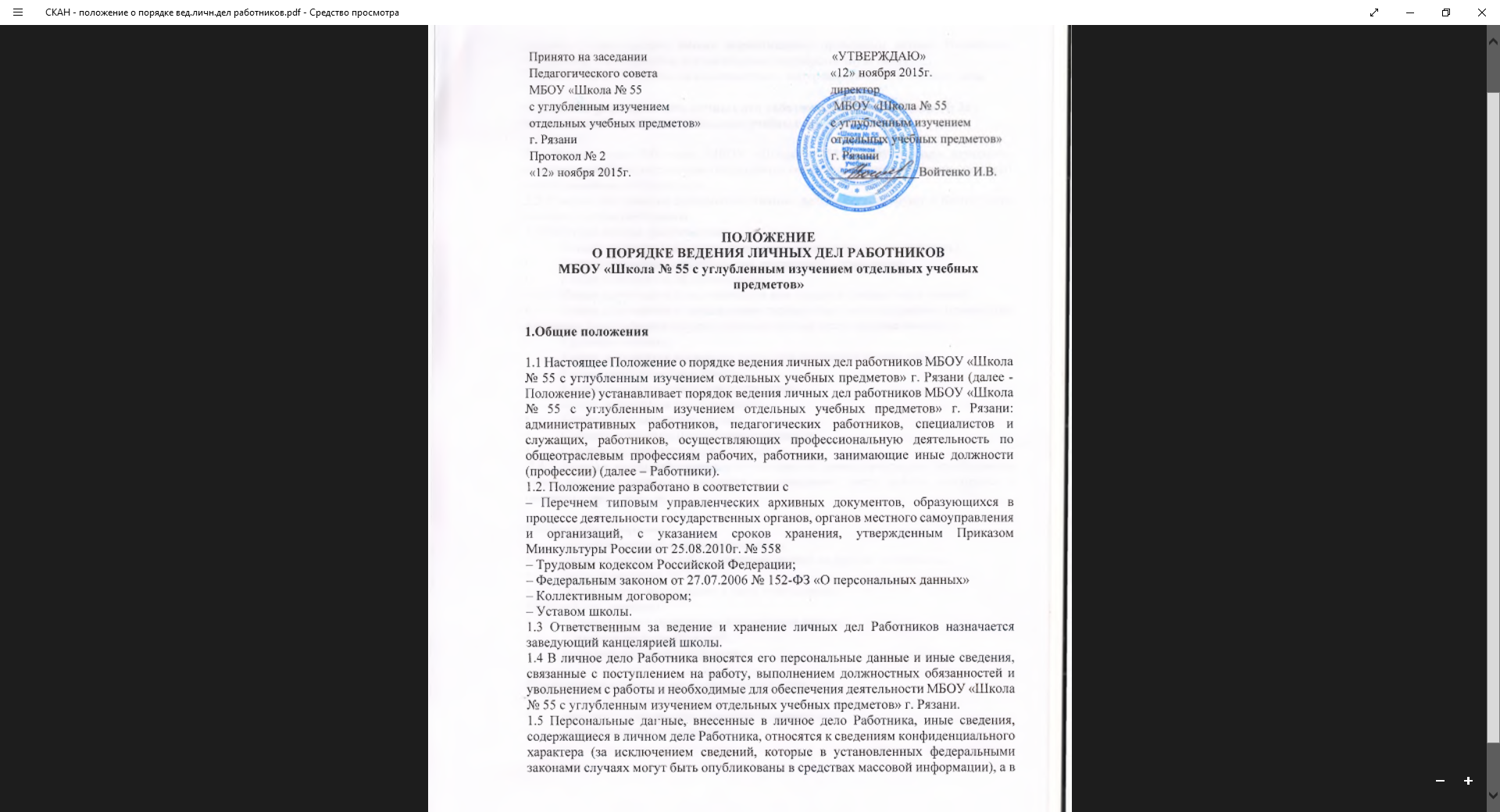 случаях, установленных иными нормативными правовыми актами Российской Федерации, – к сведениям, составляющим государственную тайну. Работник имеет право на ознакомление с материалами своего личного дела. 2. Порядок формирования личных дел работников МБОУ «Школа № 55 с углубленным изучением отдельных учебных предметов»2.1 Личное дело Работника МБОУ «Школа № 55 с углубленным изучением отдельных учебных предметов» оформляется после издания распоряжения (приказа) о его назначении на должность.2.2 В целях обеспечения сохранности личных дел их регистрируют в Книге учета личного состава работников.2.3 Работник школы предоставляет: •	Копию паспорта (или иного документа, удостоверяющего личность); •	Копию страхового свидетельства пенсионного страхования; •	Копии документов об образовании; •	Копии документов о квалификации или наличии специальных знаний;•	Копии документов о награждении государственными наградами, присвоении почетных, присуждении государственных премий (если таковые имеются);•	Трудовую книжку; •	Копии документов воинского учета (для военнообязанных лиц) •	Копию свидетельства о браке; •	Копию свидетельства о рождении детей; •	Копии документов о награждении; •	Копии аттестационных листов;•	Справку о наличии (отсутствии) судимости;•	Справки по зарплате (в т.ч.2-НДФЛ )  2.4 К личным делам работников, работающих по совместительству, приобщаются копия трудовой книжки, заверенная по основному месту работы, и справка с основного места работы.Работодатель оформляет: •	трудовой договор в двух экземплярах; •	приказ о приёме на работу (о перемещении на другие должности); •	личную карточку № Т-2; •	должностную инструкцию в двух экземплярах; Работодатель знакомит: •	с нормативно – правовыми документами школы; •	с должностной инструкцией; •	проводит вводный инструктаж.Руководители структурных подразделений проводят: •	инструктаж по охране труда, обучение;•	инструктаж по противопожарной безопасности;•	инструктаж на рабочем месте.2.5 С целью обеспечения надлежащей сохранности личного дела педагогов и сотрудников школы и удобства в обращении с ним при формировании документы помещаются в отдельную папку.2.6 При расторжении трудового договора копии документов изымаются из картотеки и сдаются в архивное хранение в составе личного дела Работника.2.7 При увольнении Работника его личное дело хранится в архиве МБОУ «Школа № 55 с углубленным изучением отдельных учебных предметов». Затем согласно действующим нормативным правовым актам Российской Федерации сдается на хранение в архив муниципального образования. 3. Порядок ведения личных дел педагогов и сотрудников школы3.1 Личное дело педагогов и сотрудников школы ведётся в течение всего периода работы каждого педагога и сотрудника в школе.3.2 Ведение личного дела предусматривает: Помещение документов, подлежащих хранению в составе личных дел, в хронологическом порядке; Ежегодную проверку состояния личного дела педагогов и сотрудников школы на предмет сохранности включенных в него документов и своевременное заполнение. 3.3. Сведения о документах, в пределах которых они расположены в личном деле.4. Порядок учета и хранения личных дел педагогов и сотрудников школы4.1 Хранение и учёт личных дел педагогов и сотрудников школы организуются с целью быстрого и безошибочного поиска личных дел, обеспечения их сохранности, а также обеспечения конфиденциальности сведений, содержащихся в документах личных дел, от несанкционированного доступа: Личные дела сотрудников хранятся в архиве школы, а внутри – по алфавиту. Доступ к личным делам педагогов и сотрудников школы имеют директор и заведующий канцелярией школы. Систематизация личных дел педагогов и сотрудников школы производится в алфавитном порядке. Личные дела педагогов и сотрудников школы, имеющих государственные звания, премии, награды, ученые степени и звания, хранятся постоянно, а остальных сотрудников – 75 лет с года увольнения работника. (в соответствии с Перечнем типовых управленческих документов, утвержденным Росархивом 6 октября 2000 года) 5. Порядок выдачи личных дел во временное пользование5.1 Выдача личных дел (отдельных документов в составе личного дела) во временное пользование производится с разрешения директора школы по письменному заявлению. .5.2 Работа (ознакомление) с личными делами педагогов и сотрудников школы производится в приёмной директора, а время работы ограничивается пределами одного рабочего дня. В конце рабочего дня заведующий канцелярией обязан убедиться в том, что все личные дела, выданные во временное пользование, возвращены на место хранения и есть ли необходимость для принятия мер к их возвращению или розыску.5.3 Факт выдачи личного дела фиксируется в контрольном журнале (дата, время, ФИО взявшего, № л/д и ФИО, цель, роспись, время возвращения, роспись принявшего)6. Ответственность6.1 Педагоги и сотрудники школы обязаны своевременно представлять директору школы сведения об изменении в персональных данных, включенных в состав личного дела.
6.2 Работодатель обеспечивает: сохранность личных дел педагогов и сотрудников школы; конфиденциальность сведений, содержащихся в личных делах педагогов и сотрудников школы.7.  Права7.1. Для обеспечения защиты персональных данных, которые хранятся в личных делах педагогов и сотрудников школы,педагоги и сотрудники школы имеют право: Получить полную информацию о своих персональных данных и обработке этих данных; Получить свободный доступ к своим персональным данным; Получить копии, хранящиеся в личном деле и содержащие персональные данные. Требовать исключения или исправления неверных или неполных персональных данных;
работодатель имеет право: Обрабатывать персональные данные педагогов и сотрудников школы, в том числе и на электронных носителях; Запросить от педагогов и сотрудников школы всю необходимую информацию. 